ПОРІВНЯЛЬНА ТАБЛИЦЯдо проєкту постанови Кабінету Міністрів України «Про внесення змін до постанови Кабінету Міністрів України від 13 березня 2002 року № 302» (в редакції постанови Кабінету Міністрів України від 24 січня 2023 р. № 63) «___» ____________ 2023 р.Зміст положення акта законодавстваЗміст відповідного положення проєкту актаПОРЯДОКпроведення робіт, пов’язаних з видачею дозволів на викиди забруднюючих речовин в атмосферне повітря стаціонарними джерелами, обліку суб’єктів господарювання, які отримали такі дозволиПОРЯДОКпроведення робіт, пов’язаних з видачею дозволів на викиди забруднюючих речовин в атмосферне повітря стаціонарними джерелами, обліку суб’єктів господарювання, які отримали такі дозволиЗагальні питання2. Терміни, що вживаються у цьому Порядку, мають таке значення:1) висновок Держпродспоживслужби (її територіальних органів) щодо можливості (неможливості) видачі дозволу на викиди - документ, який видається дозвільному органу за результатами оцінки документів, в яких обґрунтовуються обсяги викидів забруднюючих речовин в атмосферне повітря стаціонарними джерелами, дотримання суб’єктом господарювання вимог санітарного законодавства під час експлуатації об’єктів, з яких надходять в атмосферне повітря забруднюючі речовини або їх суміші;6. Дозвіл на викиди суб’єкту господарювання видається дозвільним органом або через центри надання адміністративних послуг (у разі, коли така послуга надається через центр надання адміністративних послуг) за наявності висновку щодо можливості видачі дозволу на викиди Держпродспоживслужби, виданого суб’єкту господарювання, об’єкт якого належить до першої групи, та суб’єкту господарювання, об’єкт якого розташований на території зони відчуження, зони безумовного (обов’язкового) відселення території, що зазнала радіоактивного забруднення внаслідок Чорнобильської катастрофи, або її територіального органу, виданого суб’єкту господарювання, об’єкт якого належить до другої та третьої групи.Загальні питання2. Терміни, що вживаються у цьому Порядку, мають таке значення:1) Виключити6. Дозвіл на викиди суб’єкту господарювання видається дозвільним органом або через центри надання адміністративних послуг (у разі, коли така послуга надається через центр надання адміністративних послуг).Участь громадськості  у процесі видачі дозволу на викиди та механізм проведення публічного обговоренняУчасть громадськості  у процесі видачі дозволу на викиди та механізм проведення публічного обговорення15. З метою інформування громадськості суб’єкт господарювання публікує в місцевих друкованих засобах масової інформації повідомлення про намір отримати дозвіл на викиди (далі - повідомлення про намір) із зазначенням адреси обласної, Київської, Севастопольської міської держадміністрації, органу виконавчої влади Автономної Республіки Крим з питань охорони навколишнього природного середовища, до якої можуть надсилатися зауваження та пропозиції громадськості щодо дозволу на викиди. Сфера розповсюдження засобів масової інформації повинна охоплювати адміністративно-територіальну одиницю, яка може зазнати впливу.17. Протягом трьох робочих днів після опублікування в місцевих друкованих засобах масової інформації повідомлення про намір суб’єкт господарювання подає його в електронній формі до місцевих органів виконавчої влади та органів місцевого самоврядування, на території яких розташовано об’єкт, стаціонарне джерело, та до Міндовкілля для подальшого його публічного розміщення на своїх офіційних веб-сайтах протягом трьох робочих днів з дня його находження.Суб’єкт господарювання протягом трьох робочих днів повідомляє обласній, Київській, Севастопольській міській держадміністрації, органу виконавчої влади Автономної Республіки Крим з питань охорони навколишнього природного середовища, адреси яких зазначено у повідомленні про намір, про опублікування в місцевих друкованих засобах масової інформації для надсилання зауважень та пропозицій громадськості, надає в електронній формі повідомлення про намір для подальшого його публічного розміщення на своїх офіційних веб-сайтах, а також надає в електронній формі інформацію про одержання дозволу для ознайомлення з нею громадськості, яка є частиною документів, в яких обґрунтовуються обсяги викидів забруднюючих речовин в атмосферне повітря стаціонарними джерелами.19. Протягом 30 календарних днів з дня публікації суб’єктом господарювання повідомлення про намір в місцевих друкованих засобах масової інформації громадськість може надати до відповідної обласної, Київської, Севастопольської міської держадміністрації, органу виконавчої влади Автономної Республіки Крим з питань охорони навколишнього природного середовища зауваження та пропозиції до дозволу на викиди у письмовій або електронній формі.20. У разі отримання зауважень та пропозицій громадськості обласна, Київська, Севастопольська міська держадміністрація, орган виконавчої влади Автономної Республіки Крим з питань охорони навколишнього природного середовища повідомляють про них суб’єкту господарювання з наданням відповідних сканованих копій зауважень та пропозицій протягом п’яти робочих днів після закінчення строку, встановленого для надання зауважень та пропозицій громадськості, та пропонують врахувати їх у документах для отримання дозволу на викиди або організувати проведення їх публічного обговорення.Суб’єкт господарювання враховує зауваження та пропозиції громадськості, отримані з повідомленням від обласної, Київської, Севастопольської міської держадміністрації, органу виконавчої влади Автономної Республіки Крим з питань охорони навколишнього природного середовища, у документах для отримання дозволу на викиди або протягом 60 календарних днів з дня отримання такого повідомлення публікує в місцевих друкованих засобах масової інформації, сфера розповсюдження яких повинна охоплювати адміністративно-територіальні одиниці, які можуть зазнати впливу, повідомлення про проведення публічного обговорення.15. З метою інформування громадськості суб’єкт господарювання публікує в місцевих друкованих медіа повідомлення про намір отримати дозвіл на викиди (далі - повідомлення про намір) із зазначенням адреси обласної, Київської, Севастопольської міської держадміністрації, органу виконавчої влади Автономної Республіки Крим з питань охорони навколишнього природного середовища, до якої можуть надсилатися зауваження та пропозиції громадськості щодо дозволу на викиди. Сфера розповсюдження медіа повинна охоплювати адміністративно-територіальну одиницю, яка може зазнати впливу.17. Протягом трьох робочих днів після опублікування в місцевих друкованих медіа повідомлення про намір суб’єкт господарювання подає його в електронній формі до місцевих органів виконавчої влади та органів місцевого самоврядування, на території яких розташовано об’єкт, стаціонарне джерело, та до Міндовкілля для подальшого його публічного розміщення на своїх офіційних веб-сайтах протягом трьох робочих днів з дня його находження.Суб’єкт господарювання протягом трьох робочих днів повідомляє обласній, Київській, Севастопольській міській держадміністрації, органу виконавчої влади Автономної Республіки Крим з питань охорони навколишнього природного середовища, адреси яких зазначено у повідомленні про намір, про опублікування в місцевих друкованих медіа для надсилання зауважень та пропозицій громадськості, надає в електронній формі повідомлення про намір для подальшого його публічного розміщення на своїх офіційних веб-сайтах, а також надає в електронній формі інформацію про одержання дозволу для ознайомлення з нею громадськості, яка є частиною документів, в яких обґрунтовуються обсяги викидів забруднюючих речовин в атмосферне повітря стаціонарними джерелами.19. Протягом 30 календарних днів з дня публікації суб’єктом господарювання повідомлення про намір в місцевих друкованих медіа громадськість може надати до відповідної обласної, Київської, Севастопольської міської держадміністрації, органу виконавчої влади Автономної Республіки Крим з питань охорони навколишнього природного середовища зауваження та пропозиції до дозволу на викиди у письмовій або електронній формі.20. У разі отримання зауважень та пропозицій громадськості обласна, Київська, Севастопольська міська держадміністрація, орган виконавчої влади Автономної Республіки Крим з питань охорони навколишнього природного середовища повідомляють про них суб’єкту господарювання з наданням відповідних сканованих копій зауважень та пропозицій протягом п’яти робочих днів після закінчення строку, встановленого для надання зауважень та пропозицій громадськості, та пропонують врахувати їх у документах для отримання дозволу на викиди або організувати проведення їх публічного обговорення.Суб’єкт господарювання враховує зауваження та пропозиції громадськості, отримані з повідомленням від обласної, Київської, Севастопольської міської держадміністрації, органу виконавчої влади Автономної Республіки Крим з питань охорони навколишнього природного середовища, у документах для отримання дозволу на викиди або протягом 60 календарних днів з дня отримання такого повідомлення публікує в місцевих друкованих медіа, сфера розповсюдження яких повинна охоплювати адміністративно-територіальні одиниці, які можуть зазнати впливу, повідомлення про проведення публічного обговорення.Механізм подання заяви та документів для отримання дозволу на викидиМеханізм подання заяви та документів для отримання дозволу на викиди…33. Центр надання адміністративних послуг (у разі, коли така послуга надається через центр надання адміністративних послуг), дозвільні органи протягом двох робочих днів передають документи для отримання дозволу на викиди з дня їх надходження до Держпродспоживслужби (її територіальних органів).34. Заява та документи для отримання дозволу на викиди, що подані в електронній формі, у тому числі через електронний кабінет користувача “Єдина екологічна платформа “ЕкоСистема”, можуть бути надіслані до Держпродспоживслужби (її територіальним органам) на електронну пошту або у порядку електронної інформаційної взаємодії.35. Порядок інформаційної взаємодії з Держпродспоживслужбою (її територіальними органами), структура та формат інформації, що передається, механізм та канали інформаційного обміну, процедури взаємодії між інформаційними системами, обліку інформаційних файлів визначаються Міндовкіллям та Держпродспоживслужбою відповідно до укладеного договору щодо інформаційної взаємодії.36. Держпродспоживслужба (її територіальні органи) здійснює (здійснюють) розгляд документів, в яких обґрунтовуються обсяги викидів забруднюючих речовин в атмосферне повітря стаціонарними джерелами, оформлених відповідно до вимог, затверджених Міндовкіллям, в частині дотримання суб’єктом господарювання вимог санітарного законодавства під час експлуатації об’єктів, з яких надходять в атмосферне повітря забруднюючі речовини або їх суміші. З метою оцінки впливу об’єкта на середовище життєдіяльності людини враховуються результати проведених заходів державного нагляду (контролю) у сфері санітарного та епідемічного благополуччя населення.У разі дотримання вимог санітарного законодавства на об’єкті надається висновок щодо можливості видачі дозволу на викиди, а у разі недотримання вимог санітарного законодавства - висновок щодо неможливості видачі дозволу на викиди із зазначенням змісту зауважень.37. Держпродспоживслужба (її територіальні органи) протягом 10 робочих днів з дня надходження документів для отримання дозволу на викиди зобов’язана (зобов’язані) надати центру надання адміністративних послуг (у разі, коли така послуга надається через центр надання адміністративних послуг) або дозвільному органу висновок щодо можливості (неможливості) видачі дозволу на викиди поштовим відправленням, через електронний кабінет користувача або у порядку електронної інформаційної взаємодії. Про надання висновку щодо неможливості видачі дозволу на викиди центр надання адміністративних послуг (у разі, якщо така послуга надається через центр надання адміністративних послуг) або дозвільний орган повідомляє суб’єкту господарювання.Дозвільні органи приймають рішення про видачу дозволу на викиди або про відмову у його видачі за наявності відповідного висновку Держпродспоживслужби (її територіальних органів).Механізм видачі, відмови у видачі, анулювання, переоформлення, зупинення, поновлення дії дозволу на викиди44. Дозвільний орган протягом 20 робочих днів з дня отримання заяви та документів для отримання дозволу на викиди розглядає їх та у разі відсутності підстав для відмови у видачі дозволу на викиди оформляє дозвіл на викиди згідно з додатком 1 в паперовій або в електронній формі. Дозвіл на викиди видається особисто або через центр надання адміністративних послуг (у разі, коли така послуга надається через центр надання адміністративних послуг) поштовим відправленням, через електронний кабінет користувача або у порядку електронної інформаційної взаємодії.…Підставою для відмови у видачі дозволу на викиди встановлені законом.…33) Виключити34) Виключити35) Виключити36) Виключити37) ВиключитиМеханізм видачі, відмови у видачі, анулювання, переоформлення, зупинення, поновлення дії дозволу на викиди44. Дозвільний орган протягом 20 робочих днів з дня отримання заяви та документів для отримання дозволу на викиди розглядає їх та у разі відсутності підстав для відмови у видачі дозволу на викиди оформляє дозвіл на викиди згідно з додатком 1 в паперовій або в електронній формі. Дозвіл на викиди видається особисто або через центр надання адміністративних послуг (у разі, коли така послуга надається через центр надання адміністративних послуг) поштовим відправленням, через електронний кабінет користувача або у порядку електронної інформаційної взаємодії.Підстави для відмови у видачі дозволу на викиди встановлені законом.Додаток 1 
до Порядку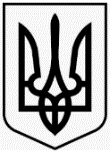 _____________________________________________________
(найменування дозвільного органу, який видав дозвіл)ДОЗВІЛ №*_________
на викиди забруднюючих речовин в атмосферне повітря 
стаціонарними джерелами для об’єкта ________ групиВидано 	(повне найменування юридичної особи або прізвище, власне ім’я, по батькові (за наявності) фізичної особи - підприємця)Місцезнаходження 	(місцезнаходження юридичної особи абоадреса місця проживання фізичної особи - підприємця)Ідентифікаційний код юридичної особи згідно з ЄДРПОУ; реєстраційний номер облікової картки платника податків (за наявності) або серія (за наявності) та номер паспорта (для фізичних осіб, які через свої релігійні переконання відмовляються від прийняття реєстраційного номера облікової картки платника податків та офіційно повідомили про це відповідному контролюючому органу і мають відмітку у паспорті) 	Строк дії дозволу: з _______20___ р. по ______20___ р./необмежений 
(для об’єктів ІІІ групи)Висновок Держпродспоживслужби (її територіальних органів) щодо можливості (неможливості) видачі дозволу на викиди 	(найменування)від ___  _______ 20__ р. № _____Дата видачі дозволу ________________________(число, місяць, рік)МПУмови, які встановлюються у дозволі на викиди, додаються.___________* Номер дозволу, який присвоюється дозвільним органом суб’єкту господарювання, визначається з урахуванням кодів Кодифікатора адміністративно-територіальних одиниць та територій територіальних громад, що відповідає коду населеного пункту місцезнаходження об’єкта/промислового майданчика; номеру групи об’єкта (римськими цифрами - “І”, “ІІ”, “ІІІ”) та через тире зазначається порядковий номер (наприклад “0001”).Додаток 1 
до Порядку_____________________________________________________
(найменування дозвільного органу, який видав дозвіл)ДОЗВІЛ №*_________
на викиди забруднюючих речовин в атмосферне повітря 
стаціонарними джерелами для об’єкта ________ групиВидано 	(повне найменування юридичної особи або прізвище, власне ім’я, по батькові (за наявності) фізичної особи - підприємця)Місцезнаходження 	(місцезнаходження юридичної особи абоадреса місця проживання фізичної особи - підприємця)Ідентифікаційний код юридичної особи згідно з ЄДРПОУ; реєстраційний номер облікової картки платника податків (за наявності) або серія (за наявності) та номер паспорта (для фізичних осіб, які через свої релігійні переконання відмовляються від прийняття реєстраційного номера облікової картки платника податків та офіційно повідомили про це відповідному контролюючому органу і мають відмітку у паспорті) 	Строк дії дозволу: з _______20___ р. по ______20___ р./необмежений 
(для об’єктів ІІІ групи)Дата видачі дозволу ________________________(число, місяць, рік)МПУмови, які встановлюються у дозволі на викиди, додаються.___________* Номер дозволу, який присвоюється дозвільним органом суб’єкту господарювання, визначається з урахуванням кодів Кодифікатора адміністративно-територіальних одиниць та територій територіальних громад, що відповідає коду населеного пункту місцезнаходження об’єкта/промислового майданчика; номеру групи об’єкта (римськими цифрами - “І”, “ІІ”, “ІІІ”) та через тире зазначається порядковий номер (наприклад “0001”).Міністр захисту довкілля та природних ресурсів України
 Руслан СТРІЛЕЦЬ